Добрый день, ребята! Знакомимся с текстом и отвечаем на вопросы. 1. Кто из князей построил дубовый Кремль, а кто каменный? 2. Опишите, в чем заключалось возвышение Москвы? 3. Какие города присоединил к Московскому княжеству Даниил Александрович?4. В ком году была перенесена резиденция митрополита в Москву?5. Укажите событие, ставшее символом подчинения Новгорода Москве.Таблицу перенести в конспект.Иван КалитакнязьДата рождения1 ноября 1288 г. СкорпионВозраст51 годДата смерти31 марта 1340 г.Место рожденияМосква, РоссияСемейное положениебыл женатБиографияКнязь Московский Иван I Данилович Калита прославился в истории как дипломатичный правитель, расширивший территорию княжества. Он наладил отношения с ордынским ханом. В 2001 году Ивана Калиту возвели в лик местночтимых святых Москвы.Князь Московский Иван КалитаДетство Ивана Калиты, родившегося в Москве, не примечательно для историков. Это был обычный юнец, росший в семье князя Данилы Александровича и супруги правителя. В детстве мальчик постоянно слышал рассказы о татарах, которые то и дело совершали набеги на Русь. Многие старцы испытывали страх. Неприятные ощущения передались маленькому Ивану, тем более еще в раннем детстве мальчик стал свидетелем захвата Москвы.С младенчества бояре, отец рассказывали будущему правителю о происходящем в государстве. В 3 года ребенка посадили на коня и стали обучать верховой езде. Сразу же после данного обряда посага мальчика передали воспитателям-мужчинам. Учителя уделяли больше внимания основам правления, так как князь Даниил Московский хотел видеть во главе Ивана, а не старшего сына Юрия.Князь Даниил Московский, отец Ивана КалитыИван Калита слыл осторожным и рассудительным юнцом в отличие от брата, отличавшегося неуживчивым, резким темпераментом. В 1303 году умирает Даниил. На престол возводят 21-летнего Юрия, а 15-летний Иван стал помощником князя. Пока старший брат находился в отъезде, Ивану пришлось отстаивать Переславль. Жесткий характер, отличная подготовка помогли выстоять, несмотря на малочисленность армии.Дипломатические переговоры с ханами приводят к страшным последствиям. Во время поездки в Золотую Орду новоиспеченного правителя убивают. Престол переходит, как и планировал Даниил Московский, младшему сыну – Ивану Калите.ПравлениеИван Калита – необычный правитель. С первых дней князь не стал завоевывать новые территории, а начал продвигать православие. По поручению правителя из Владимира в Москву перенесли резиденцию митрополита. Таким образом, город превратился в духовную столицу Руси. Авторитетность Москвы возросла.Москва при Иване КалитеПроблемы с делением земель начались в 1327 году, когда в Твери восстал народ, а позже убили ордынского посла. Иван Калита отправился к хану, который выдал правителю ярлык на великое княжение. Вместе с суздальцами князь отвоевал Тверь, тогда как Александр Михайлович Тверской сбежал от возможного наказания в Новгород (позже был найден в Пскове).Через год хан Узбек принял решение разделить княжества между Иваном и Александром Васильевичем Суздальским. К Калите отошли Новгород и Кострома, а второму князю – Нижний Новгород и Городец. В 1331 году Александр Васильевич умирает, престол занимает Константин. В это время территории, подчиненные князю Суздальскому, возвращаются в состав великого княжества.Печать Ивана КалитыВ период с 1328 по 1330 годы Иван Калита заключает два выгодных брака – дочери выходят замуж за Василия Ярославского и Константина Ростовского. Союзы выгодны для правителя, так как уделы перешли в распоряжение князя. Напряжение между Москвой и Новгородом достигло пика в 1331 году.Конфликт начался с отказа митрополита Феогноста поставить архиепископом новгородским Арсения. Пост отдали Василию Калике. В это время Калита выказывает требования по выплате увеличенной дани. Отказ приводит в негодование правителя – князь выдвигается с войском в новгородскую землю. До военных действий не дошло, так как Иван планировал решить вопрос миром.Карта земель Ивана Калиты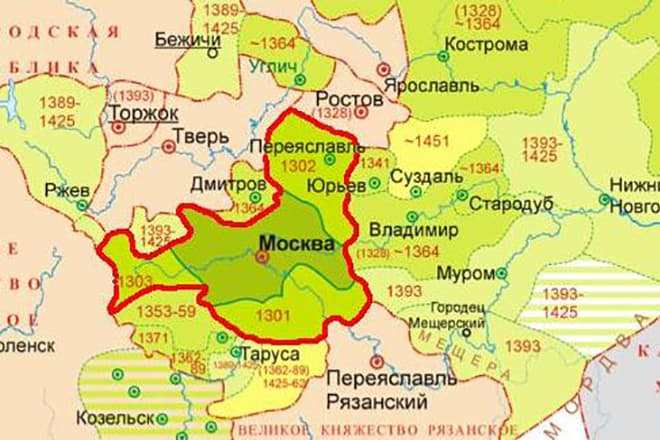 Поведение Калиты, а именно брак сына Симеона с Айгустой, дочерью Гедимина, вызывало опасение у новгородцев. Властители решили действовать: последовало приглашение Наримунта, которому отдали крепость Орешек, вотчину Ладогу, Корельск, половину Копорья. Взамен гостя править пришел Александр Наримунтович, тогда как отец остался в Литве. Поддержки от такого союза новгородцы не дождались. Наримунт не прибыл воевать против шведов и отозвал сына из земель.Только в 1336 году, после того как в дело вмешался митрополит Феогност, между Новгородом и Калитой наступает мир. Князь Иван получает желаемую дань и звание новгородского правителя. Гедимин пытался отомстить новгородской земле за заключенный с Москвой мир, но война так и не началась.Иван КалитаВ 1337 году Александра Тверского вместе с сыном казнят. Хан принял такое решение после доноса Ивана Калиты. Вскоре князь возвращается в Москву. По распоряжению правителя с церкви святого Спаса убирают колокол и перевозят в столицу. Калита подчиняет брата Александра Михайловича.В биографии Калиты присутствует множество завоевательных походов против неугодных князей. В 1339 году московское войско направили в Смоленск из-за нежелания платить дань Орде. Конфликт между Новгородом и Москвой вновь возрождается. Решить спор Ивану до конца жизни не удалось.Духовная грамота Ивана КалитыПолитику Ивана Калиты называют неоднозначной. Князь на территории Московского государства возводит несколько храмов: Собор спаса на Бору, Успенский собор, Архангельский собор, церковь Иоанна Лествичника. В годы правления (с 1328 по 1340) отстраивает Калита новый Московский Кремль из дуба. Правителя отличает тяга к вере. Незадолго до смерти Иван пишет Сийское Евангелие. Сейчас писание находится в библиотеке Российской академии наук.Современники Калиты характеризовали правителя как гибкого и настойчивого князя. Хан Орды уважал и доверял москвичу. Это помогло избавить Москву от набегов ордынцев. Благосостояние подданных росло, недовольство исчезало. Иван Данилович избавил на 40 лет княжество от разграблений и войн. Калита безжалостно расправлялся с противниками, пресекал народные волнения из-за дани.Князь Московский Иван КалитаИван I достиг небывалого влияния на некоторые земли, в том числе Новгород, Тверь и Псков. За годы правления князь накопил богатства, доставшиеся по наследству детям и внукам, в числе которых был Дмитрий Донской. Из признаний наследника следовало, что Калита приобретал земли в чужих княжествах.Личная жизньИван Калита сочетался брачными узами дважды. В 1319 году супругой правителя стала Елена. Исторические данные о происхождении девушки не сохранились. У них родилось четыре сына — Симеон, Даниил, Иван и Андрей. Неизвестная болезнь подкосила здоровье княжеской супруги.Портрет Ивана КалитыВ 1332 году Елена умерла, а через год Иван вновь женился. Избранницей была Ульяна. В браке появились четыре дочери – Мария, Евдокия, Феодосия, Феотиния. Калита с личной выгодой выдал девушек замуж. Зятьям князь ставил единственное условие – распоряжаться уделами правитель будет сам.СмертьЗа несколько месяцев до смерти Иван Калита принял постриг. Предотвращая распри между сыновьями, правитель распределил имущество при жизни. Симеон Гордый стал владельцем двух третей наследства. Отец оставил его в роли покровителя младших детей. Калита на смертном одре заботился о государстве. Такое деление позволило избежать дробления Московского княжества. Смерть князя пришла в марте 1340 года. Похороны прошли в Архангельском соборе, построенном по приказу Ивана I.Смерть Ивана КалитыИстория не знает другого такого правителя, столь же ратующего за Москву. Город преобразился во время княжения Ивана Калиты. Зверских убийств оппонентов князь не совершал за годы правления, в отличие от брата. С Ивана I пошла традиция давать прозвища правителям. Калита означает кошелек или кожаную сумку для хранения монет.ЛегендаСуществует легенда, в соответствии с которой князь слыл щедрым человеком.«В лето 6837 (т. е. в 1329 г. - прим.) князь великий Иван Данилович ходил на миру в Великий Новгород и стоял в Торжке. И пришли к нему святого Спаса притворяне с чашею, 12 мужей на пир. И воскликнули 12 мужей, притворяне святого Спаса: «Бог дай многа лета великому князю Ивану Даниловичу всея Руси. Напой, накорми нищих своих». И князь великий спросил бояр и старых людей новоторжцев: «Что это за люди пришли ко мне?»Иконы Ивана КалитыИ сказали ему мужи новоторжцы: «Это, господин, притворяне святого Спаса, а ту чашу дали им 40 калик, пришедших из Иерусалима». И князь великий посмотрел у них чашу, поставил ее на свое темя и сказал: «Что, братья, возьмете у меня вкладом в эту чашу?» Притворяне отвечали: «Чем нас пожалуешь, то и возьмем». И князь великий дал им гривну новую вклада: «А ходите ко мне во всякую неделю и берите у меня две чаши пива, третью – меду. Также ходите к наместникам моим и к посадникам и по свадьбам, а берите себе три чаши пива».ПамятьВ те времена правителей изображали на картинах, поэтому можно только предполагать, как бы выглядел на фото Иван Калита. Акцента на внешности современники князя не делали, а описывали характер и поведение. К примеру, Калита – расчетливый мужчина, отличался умом. Правителя называли милостивым. Калита часто подавал беднякам во время поездок по Руси. Просьбы народа старался выполнять. Одному и тому же человеку Иван I подавал несколько раз.Иван Калита подает милостынюВ современном мире о московском правителе не забывают. К примеру, специалисты разработали уникальный автомобиль на заводе «Москвич». Транспортное средство названо «Москвич «Иван Калита». В 2006 году в Московской области впервые вручили орден Ивана Калиты, медаль ордена Ивана Калиты.Даниил Александрович младший сын Александра Невского 1276-1303 ггОснователь династии московских князей, заложил основу могущества Москвы:1301 г. - у Рязани была захвачена Коломна;1302 г – по завещанию бездетного переяславского князя его владения перешли к Москвена московскую службу стали выезжать киевские и черниговские бояре со своими слугамипод контролем московского князя оказалось все течение Москвы-рекиЮрий - сын Даниила  1303-1325 ггприсоединил Переславль-Залесский и 1303 г. –Можайск и соперничал с Михаилом Тверским за великое княжениеИван Данилович Калита1325-1340 ггза подавление восстания в Твери в 1327 г получил ярлык на великое княжение, который стал постоянно принадлежать московским князьям (пять раз ездил с дарами в Орду и закрепил за собой и своими детьми великое княжение Владимирское);укрепил союз с церковью, митрополит Петр переехал в Москвув 1339 г. руками хана устранил соперника — Александра Михайловича Тверского и получил в пожизненное владение Углич, Галич и Белоозеро.отстроил дубовые стены Кремля и первые московские белокаменные соборыполучил от Золотой Орды право сбора дани с русских земель и ее доставкиСемен Гордый1340-1353 ггРаздвижение границ Москвы: Дмитровские, Костромские земли, район КалугиИван Красный1353-1359 ггРаздвижение границ Москвы: Дмитровские, Костромские земли, район КалугиДмитрию Донскому его внуку 1359-1389 ггКуликовская битва – 1380 г.В Москве был выстроен белокаменный Кремль, в 1368-1372 гг. трижды выдержавший осады литовских войск князя Ольгерда.Василий1389-1425 ггПо завещанию Дмитрия Донского получил Великое княжение Владимирское как «отчину» московских князей, не спрашивая права на ярлык в Орде. Произошло слияние Великого княжества Владимирского и Московского